Giovanni Leonardi						Phone: 081802121312Bintaro Melati I blok J no. 9					Email: volxyone@gmail.com 12320    CURICULUM VITAEPERSONAL INFORMATIONOBJECTIVEBecoming an internal auditor of a multinational company. I hope my capability could help and   make major contributions for organization in moving forward.EDUCATION BACKGROUNDINFORMAL EDUCATIONKNOWLEDGE AND KEY SKILLSORGANIZATIONAL EXPERIENCEWORK EXPERIENCEHOBBIESMartial Arts, Futsal, Billiard, Photography, Camping and Travelling, Rafting.GRADUATION CERTIFICATE & TRANSCRIPT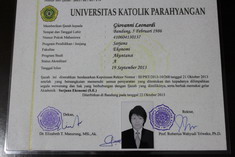 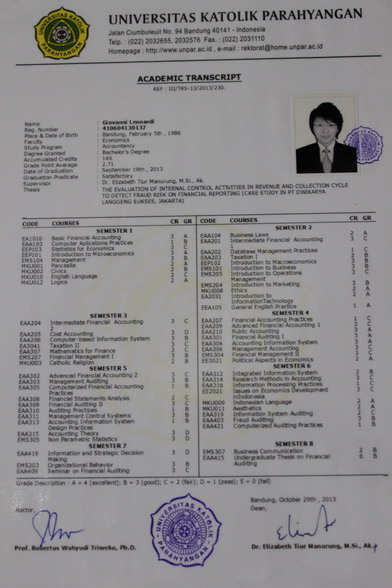   Full Name                      : Giovanni Leonardi Christanto  Place & Date of Birth    : Bandung, February 5th, 1986 Address                          : Bintaro Melati I blok J no. 9                                         Jakarta Selatan 12320Email                              : volxyone@gmail.com  Phone Number               : 021-7350453Mobile                            : 081802121312 / 022-92212192Nationality                     : IndonesianHigh School : SMAK 1 BPK PENABUR TANJUNG DUREN JAKARTAHigh School : SMAK 1 BPK PENABUR TANJUNG DUREN JAKARTAUniversity: Catholic ParahyanganGPA: 2.71Faculty: EconomyFocus: AuditingMajor: AccountingCredits have been taken: 147creditsTime of graduation (month and year) : 2 November 2013Time of graduation (month and year) : 2 November 2013English Course at EF (English First) Piano Course at YAMAHA Musik Photography Course at PHOTOCATION BandungConversation Training at TBI (The British Institute)TOEFL Preparation at INTRACT (International Training Center)Graphic Designing at Widyaloka Computer Training CenterProficient with operating system Windows (Ms.Word, Ms.Power Point, Ms. Excel, Ms. Visio)Fluent both in English written and Indonesia oral-writtenAverage in oral English and Microsoft AccessPossesed with 535 TOEFL score Good communication and presentation skill, also mastering keyboarding in data entryModerate in Photography and Designing ComputerizedA member of student organization OSIS in SMAK 1 BPK Penabur (2002-2003)Boyscout Core Team in SMAK 1 BPK Penabur (2002-2004)Documentation at BCC in National Seminar of Tienz (2009)Accomodation at National Seminar Catholic Parahyangan UniversityA member of  ANC (Adikarsa Nugraha Cestita) from 2001-2003   Year           Company                   Position Held2005-2007Tienz Medical CompanySales Agent Apprentice2008-2009Sarana Perdana IndoglobalMarketing Agent Apprentice2012-2013PT Dwikarya Langgeng SuksesProperty Sales Agent2014-PresentHero Group (Head Office)Supervisor Accounting